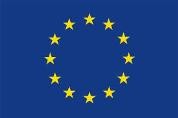 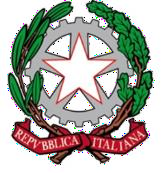 ISTITUTO PROFESSIONALE DI STATO PER I SERVIZI SOCIALI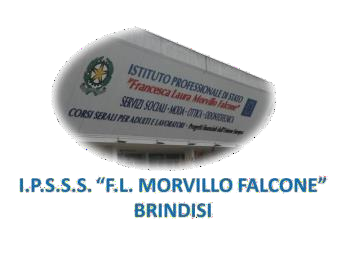 “Francesca Laura MORVILLO FALCONE”Via Galanti, 1 - Tel. 0831/513991 brrf010008@istruzione.it – brrf010008@pec.istruzione.it www.morvillofalconebrindisi.edu.it72100 B R I N D I S IMATERIA: Discipline Sanitarie (ore settimanali: 2). CLASSE: I BOTANNO SCOLASTICO: 2021-2022DOCENTE: Giuseppa Abate.Docente in compresenza: Luca CapocciaArgomenti:L’organizzazione generale del corpo umanoI sei livelli gerarchici di organizzazione (atomi, molecole, cellule, tessuti, organi, differenze tra sistema e apparato)Le funzioni vitali del corpo umano (la digestione, la riproduzione, l’accrescimento)Concetto generale di cellula staminaleLe sostanze nutritive caloriche e acaloriche (proteine, carboidrati, grassi, il ruolo dell’acqua, il ruolo dell’ossigeno)Le cellule e i tessuti del corpo umanoLa membrana plasmatica e le sue funzioniTrasporti di membrana- il trasporto passivo (soluzioni, osmosi, diffusione semplice, diffusione facilitata) e il trasporto attivo (simporto, uniporto, antiporto, la pompa sodio- potassio)La diversità cellulare (cellule nervose, muscolari, del sangue, epiteliali, fibroblasti)Il tessuto epiteliale e gli epiteli ghiandolariIl tessuto connettivo (funzioni, caratteristiche generali, classificazione, la matrice extracellulare)Il tessuto adiposo (cellule adipose bianche e brune)Il tessuto cartilagineo e il tessuto osseoUn tessuto connettivo specializzato: il sangue (composizione e funzioni)Il tessuto muscolare (striato, liscio e cardiaco)Le cellule del tessuto nervoso: descrizioneLe sinapsi e la trasmissione nervosaLe membrane del corpo e l’ apparato tegumentarioLe funzioni generali dell’ apparato tegumentario La struttura della cute, gli annessi cutanei.Il docente